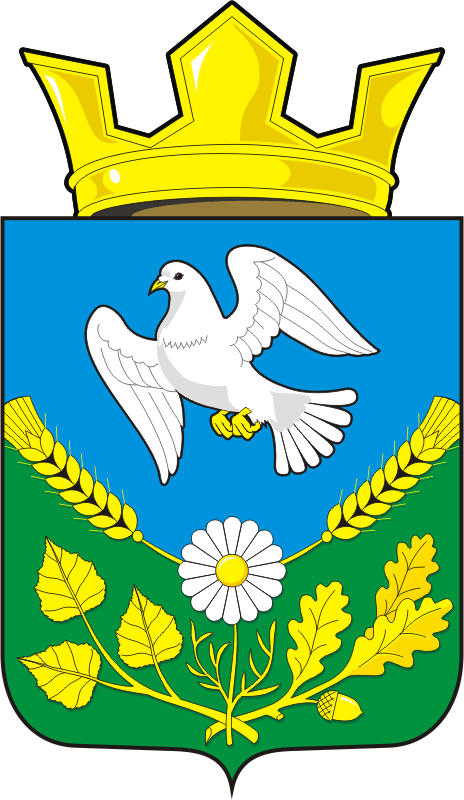 АДМИНИСТРАЦИЯ МУНИЦИПАЛЬНОГО ОБРАЗОВАНИЯ НАДЕЖДИНСКИЙ СЕЛЬСОВЕТ САРАКТАШСКОГО РАЙОНА ОРЕНБУРГСКОЙ ОБРАЗОВАНИЯ  РАСПОРЯЖЕНИЕс. Надеждинка     от 26.12.2019 г.                                                                                        № 17-рО проведении инвентаризации1. Провести инвентаризацию основных средств и малоценного инвентаря по учреждениям Надеждинского сельсовета.2. Назначить комиссию по проведению инвентаризации в составе согласно приложению 1.3. Распоряжение вступает в силу с момента подписания.4. Контроль за исполнением данного распоряжения оставляю за собой.Глава сельсовета                                                                          О.А.ТимкоРазослано: администрации сельсовета, членам комиссии.            Приложение 1                                                       к распоряжению                                                            администрации Надеждинского сельсовета№ 17-р от 26.12.2019 г.Состав комиссии по проведению инвентаризации      Председатель комиссии:Третьякова Валентина Николаевна – заведующая Надеждинской                                                                    сельской библиотекой      Члены комиссии: 1.Косякова Людмила Николаевна   –    главный бухгалтер администрации                                                                  Надеждинского сельсовета   2.Яковлева Юлия Леонтьевна           – специалист 1 категории                                                                администрации Надеждинского                                                               сельсовета 